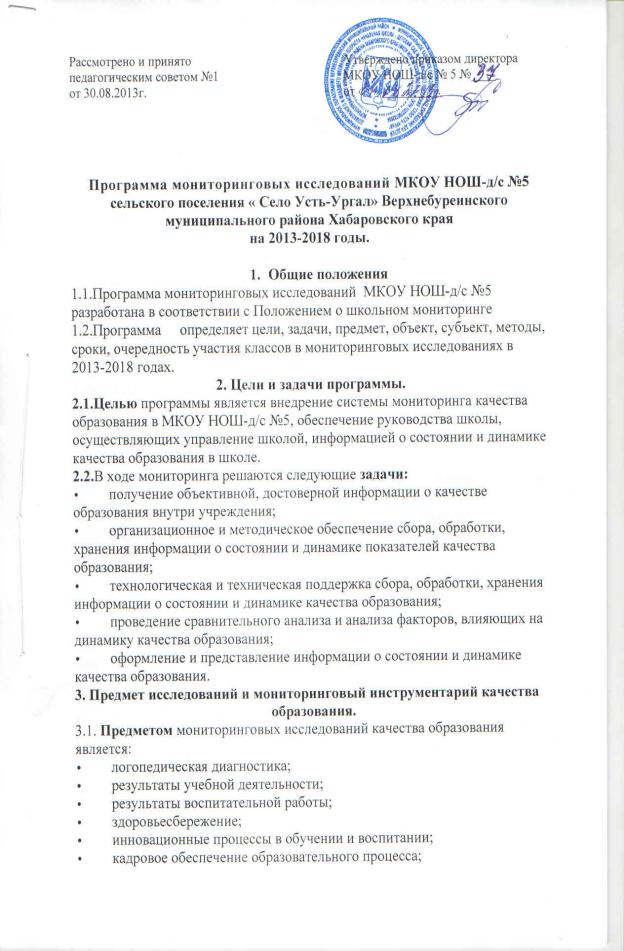 обеспеченность образовательного процесса информационно- техническими и материально-техническими ресурсами;организация питания;условия обучения.3.2.Мониторинговый инструментарий качества образования:1 .Тестирование обучающихся:	-контрольно-измерительные материалы по изучаемым дисциплинам; -диагностические работы мониторинговых исследований по математике и русскому языку;-сбор первичной информации по показателям и индикаторам качества образования;-собеседование и анкетирование по показателям и индикаторам качества  образования и оценки качества деятельности педагогов школы, обучающихся.2.Результат мониторинга.4.Организаторы исследования: администрация школы5.Функциональные обязанности участников:Директор — основное руководство, курсовая подготовка кадров, обеспечение материальной базы;Учитель начальных классов - ответственный за реализацию системы мониторинга, разрабатывает и апробирует материалы, обеспечивающие построение системы мониторинга, осуществление мониторинга качества образования и анализ результатов.- предоставляет информации по классу для мониторинговых исследований, по каждому ученику, составляет карту успеваемости класса по текущему году, проводит анкетирование, тестирование обучающихся в соответствии с планом действий.- отслеживает уровень качественной успеваемости по классам, в которых ведут предмет, результативность итоговой аттестации, мониторинг успешности внеурочной деятельности обучающихся, используют новые продуктивные технологии обучения.Способы и каналы получения информации:анализ статистических данных;анкетирование;тестирование;    экспертное оценивание;анализ документов;диагностические методики и процедуры.7. Сроки проведения мониторинговых исследований качества образования7.1.Мониторинговые исследования качества общеобразовательной подготовки обучающихся (тестирование) 1-4 классов в школе проводятся в течение каждого учебного года по предметам федеральной части учебного плана.7.2.Мониторинговые исследования уровня сформированности ключевых компетентностей проводятся 2 раза в год.7.3.Мониторинговые исследования, связанные с определением динамики личностного роста обучающихся (сбор информации) проводятся 2 раза в год.7.4.Психологический мониторинг (тестирование) проводится ежегодно.7.5.Мониторинг здоровья обучающихся (медицинское обследование) проводится в по плану детской поликлиники ежегодно.7.6.Мониторинг соответствия материально-технической оснащённости школы (сбор информации) требованиям обеспечения качественного образования, безопасности и сохранения здоровья обучающихся проводится 1 раз в год.7.7.Мониторинг степени удовлетворенности участников образовательного процесса (анкетирование) качеством образовательных услуг, предоставляемых школой, проводится 1 раз в год.7.8.График	 проведения мониторинга утверждается ежегодно приказом директора школы.ПРИЛОЖЕНИЕ №1Мероприятия по реализации внутришкольного мониторингаМониторинговые исследования внутри школы по показателям и индикаторам качества образования, оценки качества деятельности образовательного учреждения (административный контроль) проводя я в течении учебного года и завершаются не позднее мая текущего учебного  года, в соответствии с планом BШК.ИНДИКАТОРЫМЕТОДЫ  ОТВЕТСТВЕННЫЕ 1 .Логопедическая диагностика 1 .Логопедическая диагностикаСостояние развития устной речи в начальной школеКонтроль навыков КлассныеруководителиКлассный руководительСостояние развития письменной речи в начальной школеКонтроль навыков КлассныеруководителиКлассный руководитель2.Здоровьесбережение2.ЗдоровьесбережениеНаличие лицензии на осуществление медицинской деятельности ФАПРабота по пропаганде здорового образа жизниБеседы, наглядная агитация директора Классный руководитель Контроль работы столовойНаблюдение, анализ ФАП, администрацияСоблюдение норм учебной , нагрузки обучающихсяАнализ документовАдминистрация Случаи травматизма детейАнализ документовАдминистрация Зависимость от вредных привычекБеседы, наглядная агитация директора по ВРКлассный руководитель3. Результаты учебной деятельности3. Результаты учебной деятельностиУспеваемость по предметамАнализ данных Классный руководительКачество обученности по предметамАнализ данных Классный руководительУдовлетворенность обучающихся и родителей (законных представителей) качеством обученияАнкетирование Классный руководительСистемный внутришкольный контрольПлан ВШК Администрация Уровень достижения обучающихсяНаличие грамотАдминистрация Используемые образовательные технологии, в том числе ИКТНаблюдение  Руководители МОКоличество учителей, свободно владеющих ИКТ и активно использующих их в повседневной работеНаблюдение  Руководители МО4. Результаты воспитательной работы4. Результаты воспитательной работы4. Результаты воспитательной работыУровень воспитанностиАнкетирование,наблюдениеУчитель Наличие воспитательной программыАнализ документовУчитель Системный внутришкольный контроль воспитательной работы по классамПлан ВШК Администрация Ведение портфолио обучающихсяАнализ документовКлассные руководителиКоличество мероприятий проводимых с родителями (законных представителей)Анализ данныхКлассные руководителиКоличество классных внутришкольных мероприятий и их уровеньАнализ данныхКлассные руководителиУровень внеурочной деятельностиАнализ данныхАдминистрация 5. Инновационные процессы в обучении и воспитании5. Инновационные процессы в обучении и воспитании5. Инновационные процессы в обучении и воспитанииОрганизация профильного обученияАнализдокументовАдминистрация Динамика результатов обучения в профильных классахТестирование,анкетированиеАдминистрацияПолезность и практическая значимость инновационных процессовАнализдокументовАдминистрацияКоличество современных педагогических технологий, используемых в образовательном процессаАнализдокументовАдминистрацияКоличество педагогов, занимающихся исследовательской деятельностьюАнализдокументовАдминистрация6.Кадровое обеспечение образовательного процесса6.Кадровое обеспечение образовательного процесса6.Кадровое обеспечение образовательного процессаУровень образованияАнализ документовАдминистрация Возрастной цензАнализ документовАдминистрация Уровень профессиональной компетентности(категорийности)	Анализ документовАдминистрация Уровень	квалификации(курсовая подготовка)Анализ документовАдминистрация Наличие портфолио учителяАнализ документовАдминистрация Наличие	методическихразработок, размещенных на сайте школыАнализ документовАдминистрация Наличие молодых специалистовАнализ документовАдминистрация 7.Обеспеченность образовательного процесса информационно- техническими и материально-техническими ресурсами7.Обеспеченность образовательного процесса информационно- техническими и материально-техническими ресурсами7.Обеспеченность образовательного процесса информационно- техническими и материально-техническими ресурсамиИнтернетАнализдокументовАдминистрация Локальная сетьАнализдокументовАдминистрация Библиотечный фондАнализдокументовАдминистрация Учебные кабинетыАнализдокументовАдминистрация Школьный сайтАнализдокументовАдминистрация Школьный сайтАнализдокументовНаличие программы  информационного обеспеченияАнализдокументовАдминистрация  Оснащенность кабинетов современным оборудованием, мебельюАнализдокументовАдминистрация Обеспеченность методическойлитературой учебной и художественной литературойАнализАдминистрация учебной и художественной литературойдокументов8.0рганизация питания8.0рганизация питанияКоличество обучающихся, обеспечиваемых горячим питаниемАнализ документовАдминистрация Администрация Наличие необходимого технологического оборудования, посуды, мебелиАнализ документовАдминистрацияАдминистрацияСоблюдение нормативов и требований СанПиНАнализ документовАдминистрацияАдминистрацияУровень удовлетворенности качеством питанияанкетирование Классный руководительКлассный руководитель9. Качество условий обучения9. Качество условий обученияСанитарное состояние и эстетическое оформление учебных кабинетов, коридоровнаблюдение Администрация Администрация Соответствие службы охраны труда и обеспечения безопасности требованиям нормативных документовАнализ документовАдминистрация Администрация Соответствие условий обучения требованиям СанПиннаблюдение Администрация Администрация 